Bogotá D.C, 15 de Enero de 2021´Señores:ASUNTOS ACADÉMICOS FACULTAD DE CINE Y TELEVISIÓNCORPORACIÓN UNIVERSITARIA UNITECSantiago Felipe Lagos Rodríguez identificado para efectos académicos con el código 63192011 del programa de Cine y televisión me dirijo a ustedes con el fin de aplazar dos créditos de cuarto semestre para el siguiente semestre. corresponden al nombre de “VIDEO ARGUMENTAL” y “DISEÑO DE PRODUCCIÓN AUDIOVISUAL” cabe aclarar que la inscripción de mis materias ya fue hecha y mi matricula ya fue paga. Pero por motivos laborales y personales no me es posible ver estas materias y quisiera que los créditos que ya he pagado pudieran ser usados para el siguiente semestre.Por lo anterior agradezco la atención prestada y su colaboración. Adjunto el recibo de pago.Gracias.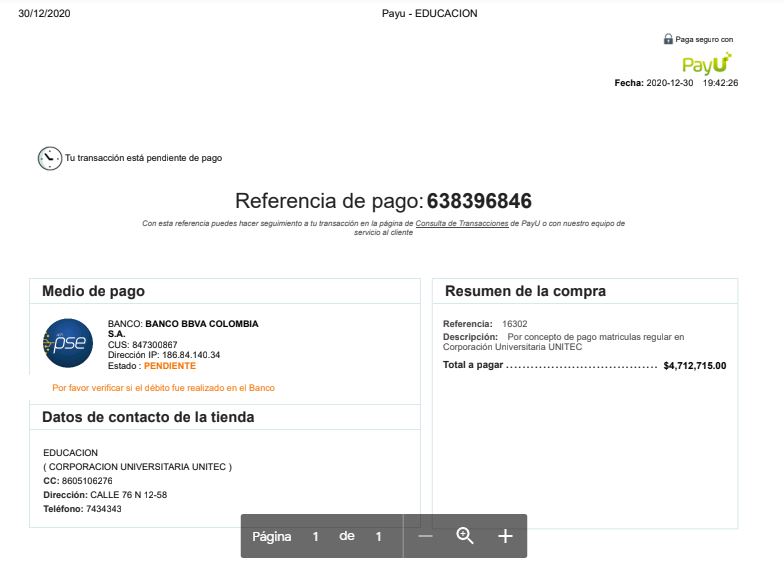 